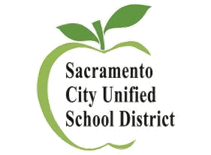 Tình nguyện viên thân mến,Chúng tôi rất vui vì quí vị đã quyết định tham gia vào Chương Trình Làm Tình Nguyện Viên tại Học Khu Sacramento (SCUSD)! Là cha mẹ, ông bà, hàng xóm và thành viên cộng đồng, quí vị có những ý tưởng, tài năng và thời gian giá trị để chia xẻ với các học sinh và nhà trường của chúng tôi.  Là một tình nguyện viên, việc tham gia sâu sắc của quí vị đã hỗ trợ trực tiếp nguyên tắc hướng dẫn của Học Khu:  “Đảm bảo mỗi học sinh có cơ hội công bằng để tốt nghiệp với số lượng lớn nhất những lựa chọn sau trung học từ nhiều sự lựa nhất.”Chúng tôi tin tưởng rằng các chương trình làm tình nguyện của chúng tôi đem lại ích lợi cho mọi người tham gia.  Các tình nguyện viên giúp nuôi dưỡng mạnh mẽ mối quan hệ cộng đồng và nhà trường bằng cách tạo ra quyền sở hữu chung cho sự thành công của các trường, cũng như chứng minh tầm quan trọng của dịch vụ cộng đồng đối với các học sinh của chúng ta.  Tất cả các yêu cầu về Chương Trình Làm Tình Nguyện của SCUSD được thiết lập có tính đến sự an toàn của học sinh và người lớn.   Chương Trình Làm Tình Nguyện của SCUSD cung cấp hỗ trợ và hướng dẫn các trường để giúp họ tạo điều kiện thuận lợi cho các chương trình tham gia của phụ huynh và cộng đồng.  Các tình nguyện viên có thể làm việc với nhiều khả năng khác nhau: làm việc tại nhà; hoạt động như là người dạy kèm/hướng dẫn; trợ giúp trong lớp; tham gia vào các hội đồng cố vấn hợp tác giữa công việc và cộng đồng; trợ giúp văn phòng trường hay thư viện/trung tâm truyền thông và tổ chức các hoạt động gây quỹ cho cơ sở trường, học bổng, tham quan học tập và các hoạt động ngoại khoá.   Bộ hồ sơ này bao gồm:Cách thức làm tình nguyện và chấp thuậnĐịnh nghĩa về vai trò của khách viếng thăm là phụ huynh/người giám hộĐịnh nghĩa về vai trò của một tình nguyện viênTiến trình Ghi danh làm Tình nguyệnĐơn Ghi danh làm Tình Nguyện (lưu tại trường với một bản sao nộp cho Văn Phòng Làm Tình Nguyện)Qui Tắc Ứng Xử (lưu tại trường với một bản sao nộp cho Văn Phòng Làm Tình Nguyện)Lấy dấu vân tay và Ủy quyền Kiểm tra Lý lịch Tư Pháp cho Tình nguyện viênĐơn Quan tâm Làm tình nguyện (Lưu tại trường)Nội qui và qui định làm Tình nguyện – Qui định Hành chánh (AR 1240) Chính sách Hội đồng Trường (BP 1240)Nếu quí vị có bất kỳ thắc mắc, xin gởi trực tiếp tới Phòng Family and Community Empowerment(FACE) của SCUSD tại số (916) 643-7924.Khách Viếng Thăm là Phụ Huynh/Người giám hộ*Học khu Sacramento muốn khuyến khích các phụ huynh/người giám hộ tham gia tích cực vào việc giáo dục của học sinh.  Trong lúc có một số phụ huynh/người giám hộ không thể làm tình nguyện một cách thường xuyên, vẫn có các cơ hội để tham gia tại trường. ***Khách viếng thăm là Phụ huynh không có cùng định nghĩa như là tình nguyện viên. ***Một khách viếng thăm là phụ huynh/người giám hộ viếng thăm trường không liên tục về cơ bản, không hơn 10 ngày trong 180 ngày học của năm học, theo quan điểm của nhân viên tham gia vào các hoạt động trường, và không bao giờ ở một mình với các học sinh.Khách viếng thăm là Phụ huynh/người giám hộ có thể:Tham dự một sự kiện của lớp/trường, hội chợ trường, buổi lễ công nhận hay lễ kỷ niệm trường.Viếng thăm một cách hạn chế lớp học hay phòng ăn.  Hoạt động như là một người hiện diện ở sự kiện trong lớp/trường như Ngày Hướng nghiệp.Tham gia vào các dự án làm đẹp trường như Ngày Làm Vườn Nhà Trường.Khách Viếng Thăm là phụ huynh/người giám hộ về việc Tham Quan Học Tập:Giới hạn chỉ để đi tham quan học tập ban ngày, không qua đêm.Khách viếng thăm là phụ huynh/người giám hộ chỉ được phép đưa con của họ đi tham quan học tập được sự chấp thuận trước của Ban giám hiệu.Khách viếng thăm là phụ huynh/người giám hộ cũng phải sắp xếp với giáo viên của con mình để có tên trong danh sách tham quan học tập trước sự kiện.Khách viếng thăm là phụ huynh/người giám hộ phải đeo thẻ nhận dạng là quan khách suốt thời gian.Khách viếng thăm là phụ huynh/người giámhộ phải luôn cùng với con mình suốt thời gian đi tham quan học tập.Khách viếng thăm là phụ huynh/người giám hộ không được ở một mình với các trẻ khác.Các giáo viên không được cho phép các khách viếng thăm giám sát các trẻ khác ngoài con của họ. Việc nhận dạng Khách viếng thămTất cả khách viếng thăm phải ghi tên tại văn phòng chính và đeo thẻ nhận dạng mọi lúc.Cần thêm thông tin về việc viếng thăm trường/lớp học, xin xem Thông Báo Hằng Năm của SCUSD về Quyền của Phụ Huynh và Học sinh và Những Tiêu Chuẩn Hạnh Kiểm.  Qui Tắc Ứng Xử cho Khách Viếng Thăm của SCUSDLà khách viếng thăm, chúng tôi yêu cầu quí vị tuân theo Qui tắc Ứng xử cho Khách viếng thăm của SCUSD: 	Xin lấy hẹn với trường của quí vị, nếu quí vị có kế hoạch viếng thăm lớp học.Hiểu rằng vai trò của quí vị là hỗ trợ.  Giáo viên và hiệu trưởng hoàn toàn chịu trách nhiệm.  Nếu giáo viên rời lớp học, giáo viên phòng bên cạnh sẽ chịu trách nhiệm.  Quí vị không được phụ trách lớp học.  Quí vị không được ở một mình với học sinh.    	Nên nhớ, khách viếng thăm trong một lớp để quan sát học sinh của mình thì không được ngắt lời giáo viên.  Nếu quí vị có câu hỏi cho giáo viên, xin hỏi họ bên ngoài giờ giảng dạy.   	Duy trì tính bảo mật của học sinh mọi lúc.  Không thảo luận với bất kỳ học sinh nào ngoài học sinh của mình.  	Sử dụng phán đoán tốt và tránh mọi tình huống thoả hiệp.  Không bao giờ ở một mình với các học sinh ngoài tầm nhìn của người khác.  Luôn sử dụng nhà vệ sinh dành cho người lớn.  	Xin đừng chụp ảnh hay quay video các học sinh khác ngoài con mình, mà không được phép.  	Xin giữ thái độ xây dựng.  Không đưa ra những nhận xét tiêu cực về trường, cá nhân hay học sinh trước các học sinh khác.  	Ghi tên mỗi lần quí vị đến thăm. 	Xin ăn mặc và hành động như một hình mẫu. 	Xin nhớ, SCUSD có chính sách không khoan nhượng.  Không bao giờ bị ảnh hưởng bởi ma túy hay rượu khi tiếp xúc các học sinh trong và ngoài sân trường.  Không hút thuốc tại sân trường hoặc tại bất kỳ lúc nào xung quanh học sinh.   	Không sử dụng điện thoại di động trong lớp học hoặc bất kỳ lúc nào xung quanh học sinh.Định Nghiã về Tình Nguyện Viên của SCUSDĐịnh Nghĩa về Tình Nguyện ViênMột tình nguyện viên là một phụ huynh/người giám hộ, thành viên cộng đồng hay người lớn khác đến giúp cho nhà trường hay chương trình đều đặn hay bán đều đặn trong một vai trò không thiết yếu.  Cũng như phụ huynh/người giám hộ đến quan sát hay viếng thăm con họ tại trường theo lịch trình và ở lại hơn 15 phút mỗi lần được xem là những tình nguyện viên.Các phụ huynh/người giám hộ được quyền thì không bị cấm viếng thăm lớp học hay khuôn viên trường, nếu việc viếng thăm đó là để tuân thủ với Chính Sách của Hội Đồng giáo dục, những qui định và điều luật áp dụng của trường.  Phụ huynh/người giám hộ đến trường đón con hay thỉnh thoảng đến quan sát hay viếng thăm trường thì không được xem là tình nguyện viên.  Các hoạt động không thiết yếu của tình nguyện viên bao gồm, nhưng không giới hạn tới:Huấn luyệnGiám sát học sinh ngắn hạnDạy kèm hay hướng dẫn từng học sinh một bên ngoài lớp học hoặc môi trường được giám sát khácTham dự hay đi kèm các chuyến tham quan học tập do nhà trường tài trợChuyên chở học sinh bằng xe riêngQuan sát học sinh như một phần của chương trình chuẩn bị là giáo viên chính thứcBất kỳ hoạt động làm tình nguyện khác, bao gồm những điều được làm bởi phụ huynh trong các chương trình phát triển và chăm sóc trẻ, nơi có khả năng tiếp xúc không được giám sát với trẻBất kỳ hoạt động làm tình nguyện nơi cơ quan tài trợ yêu cầu trong sạch hồ sơ tội phạmTình nguyện viên đi kèm các chuyến tham quan học tập:Tham khảo quản trị trường cho sự hướng dẫn và trong sạch hồ sơ tội phạm.Tình Nguyện Lái Xe (Tuỳ ý):Nếu quí vị muốn là tình nguyện viên để lái các học sinh khác ngoài con mình tới một sự kiện hay tham quan học tập, xin điền Mẫu Lái Xe bao gồm trong bộ hồ sơ này.Loại Trừ của Tình Nguyện Viên:Bất kỳ người nào được yêu cầu đăng ký là tội phạm tình dục sẽ không được làm tình nguyện viên.Bất kỳ người nào đã bị kết án do một trọng tội hay bạo lực nghiêm trọng sẽ không được làm tình nguyện viên.Bất kỳ người nào bị bắt vì trọng tội hay bạo lực sẽ không được làm tình nguyện viên.Đối với bất kỳ tội trạng nào khác, vị Giám đốc Học khu hay người được chỉ định có quyền từ chối cho làm tình nguyện tùy thuộc vào bản chất của tội trạng.  Nhận Dạng Tình Nguyện Viên:Các tình nguyện viên được yêu cầu ghi tên tại văn phòng chính và đeo thẻ nhận dạng.Kiểm Tra Bệnh Lao:Không tình nguyện viên nào được phép giám sát hay hướng dẫn các học sinh mà không có bằng chứng kiểm tra TB âm tính trong vòng 60 ngày trước để cho thấy rằng họ không bị bệnh lao.Theo Luật Giáo dục, một tình nguyện viên đã làm tình nguyện hay làm việc cho một học khu khác sẽ được chấp thuận làm tình nguyện nếu họ có thể cung cấp giấy xác nhận từ học khu trước đó rằng họ đã được kiểm tra trong vòng 4 năm qua và không có bệnh lao truyền nhiễm.Một tình nguyện viên kiểm tra da âm tính được yêu cầu kiểm tra lao lại mỗi 4 năm.Một tình nguyện viên tiềm năng kiểm tra da dương tính phải cung cấp bằng chứng chụp quang tuyến trong để chỉ ra rằng họ không bị bệnh lao trước khi được phép giám sát hay hướng dẫn các học sinh.Tiền Bồi Hoàn của Người Lao ĐộngNhững tình nguyện viên không hưởng lương có thể được xem là nhân viên của học khu vì mục đích bảo hiểm bồi hoàn cho người lao động.  Nếu bị chấn thương trong khi phục vụ như là một tình nguyện viên trong học khu, họ phải gọi đường dây báo cáo bồi hoàn của người lao động tại số (916) 643-9299 hay số (916) 643-9421.Cần thêm thông tin về Chính Sách Làm Tình Nguyện Viên của SCUSD, xin tham khảo bản tóm tắc về Qui Định Hành Chánh (AR 1240) và Chính Sách của Hội Đồng Trường (BP 1240) liên quan đến các tình nguyện viên của SCUSD. Các Tình nguyện viên Tự Hào về Sự Chuyên Nghiệp 	Duy trì một thái độ xây dựng.  Đừng đưa những đề nghị tiêu cực về nhà trường, nhân viên hoặc các học sinh tới những tình nguyện viên khác hoặc cá nhân bên ngoài trường.  	Nhanh Chóng và nhất quán trong việc tham dự của quí vị.  Các giáo viên phụ thuộc vào các tình nguyện viên và lập kế hoạch cho phù hợp.  Các học sinh phụ thuộc vào tình nguyện viên nhiều hơn, đặc biệt cho các chuyến tham quan học tập.  Thông báo ngay cho nhà trường biết nếu quí vị bị trễ hay vắng mặt.  	Giữ một báo cáo chính xác việc tham dự của quí vị bằng cách ghi tên mỗi ngày quí vị làm tình nguyện.  	Ăn mặc và hành xử chuyên nghiệp. 	Xây dựng và duy trì việc giao tiếp tốt và thường xuyên với giáo viên đứng lớp và người điều phối tình nguyện viên.  	Không bao giờ bị ảnh hưởng bởi ma túy hay rượu bia khi cùng với học sinh trong và ngoài sân trường.  	Không hút thuốc trong sân trường hoặc tại bất kỳ lúc nào ở xung quanh học sinh. 	Không mượn tiền, đóng góp hoặc thu hút tiền cho các tổ chức trong lúc ở sân trường.       Không dùng internet không phù hợp bằng cách truy cập các trang mạng không phù hợp cho môi trường giáo dục hay chuyên môn.     Không sử dụng điện thoại di động trong lớp hay bất kỳ lúc nào ở xung quanh học sinh.Tiến Trình Đăng Ký Làm Tình Nguyện Viên của SCUSDĐể bắt đầu làm tình nguyện, quí vị cần có các hạng mục theo sau trong hồ sơ của trường quí vị: Một Đơn Đăng Ký làm Tình Nguyện của SCUSDĐơn này phải được hoàn tất mỗi năm.  Đơn này sẽ được lưu tại trường quí vị.  Bắt buộc theo dõi trong Infinite Campus bởi vị Quản Lý Văn Phòng trường. Một bản sao Kiểm Tra TB hay mẫu/thẻ chụp quang tuyến để chỉ ra một kết quả âm tính.Kiểm tra TB có thể được hoàn tất thông qua vị bác sĩ của quí vị, hay Phòng Y tế khác.  Tất cả việc kiểm tra TB là một tiến trình hai bước; được thực hiện và được đọc vào 2 ngày sau đó.  Nếu quí vị đã từng đọc ở da “dương tính”, xin mang một thẻ hay mẫu chụp quang tuyến trong sạch.  Quí vị sẽ được yêu cầu hoàn tất bảng câu hỏi TB hằng năm.   Không tình nguyện viên nào được phép giám sát hay hướng dẫn học sinh mà không có bằng chứng đã kiểm tra TB trong vòng 60 ngày qua để chỉ rằng họ không bị lao đang hoạt động.Theo Luật Giáo dục, một tình nguyện viên đã làm tình nguyện hay làm việc cho một học khu khác sẽ được chấp thuận làm tình nguyện nếu họ có thể cung cấp giấy xác nhận từ học khu trước đó rằng họ đã được kiểm tra trong vòng 4 năm qua và không có bệnh lao truyền nhiễm.Một tình nguyện viên có kết quả kiểm tra âm tính được yêu cầu kiểm tra lao lại mỗi 4 năm.Một tình nguyện viên tiềm năng kiểm tra da dương tính phải cung cấp bằng chứng chụp quang tuyến trong sạch để chỉ ra rằng họ không bị bệnh lao trước khi được phép giám sát hay hướng dẫn các học sinh.  Một bảng câu hỏi được yêu cầu tình nguyện viên hoàn tất và được Phòng Dịch vụ Y Tế SCUSD xem xét.  Một Mẫu Ủy Quyền Kiểm Tra Lý Lịch Tư Pháp (BC---1) của Tình nguyện viên được hoàn tất và trong sạch.Dấu vân tay phải được thực hiện tại Trung Tâm Serna SCUSD hoặc một địa điểm khác đang sử dụng của SCUSDMẫu dấu vân tay bao gồm: MÃ ĐƯỢC CHỈ ĐỊNH BỞI DOJ – “A0283”; và MÃ BƯU CHÍNH ĐƯỢC CHỈ ĐỊNH BỞI  – “A3353”. Quí vị phải có một mẫu Ủy Quyền Kiểm Tra Lý Lịch Tư Pháp (BC---1) và Dấu vân Tay của Người Tình Nguyện được hoàn tất, được vị quản trị trường (Hiệu trưởng) ký, cùng với quí vị.  Chi phí cho lấy dấu vân tay của tình nguyện viên tại SCUSD là $47.00.  Số tiền này có thể trả bằng tiền mặt (chỉ nhận chính xác tiền lẻ), thẻ debit hay credit.  Dấu vân tay thì “tốt” cho khoảng thời gian làm tình nguyện không gián đoạn tại học khu.  Nếu quí vị có dấu vân tay trong hồ sơ của SCUSD, quí vị không cần hoàn tất tiến trình này lại nữa. Gọi cho văn phòng lấy dấu vân tay tại số 643-9050 để biết thêm thông tin và lên lịch cho cuộc hẹn.  Dấu vân tay chỉ nhận lấy hẹn mà thôi.  Tham gia vào buổi Đào Tạo Tình Nguyện Viên của SCUSD tại: https://mandatedreporterca.com/training/school-personnel Nhắc nhở: Để đảm bảo an toàn và giảm thiểu sự xao lãng trong môi trường học tập, xin không mang theo trẻ sơ sinh hay trẻ chưa đến tuổi đi học khi quí vị làm tình nguyện trong lớp.  Các tình nguyện viên được yêu cầu sắp xếp việc giữ trẻ bên ngoài khuôn viên trường.  Mẫu Đăng Ký Làm Tình Nguyện Viên của SCUSDCảm ơn quí vị dành thời gian và sự quan tâm làm tình nguyện viên của Học khu Sacramento! Là một phần của tiến trình chuẩn bị là tình nguyện viên, quí vị được yêu cầu trải qua việc Kiểm Tra Lý Lịch Lấy dấu vân tay (BC---1) và có Kiểm tra TB trong sạch.  Quí vị không được quyền làm tình nguyện viên ở bất kỳ trường nào cho đến khi những yêu cầu bắt buộc đã được hoàn tất và quí vị đã được thông báo.  Nếu quí vị là một tài xế tình nguyện viên cho bất kỳ hoạt động của học sinh, quí vị cũng phải hoàn tất mẫu “sử dụng xe cá nhân” và hoàn tất những yêu cầu của tiến trình đó.Thông Tin Cá NhânTôi xác nhận rằng thông tin có trong Mẫu Đăng ký này là đúng và chính xác theo hiểu biết tốt nhất của tôi và đồng ý để Học khu kiểm tra bất kỳ các tuyên bố này, trừ khi tôi có chỉ định ngược lại.  Hơn nữa, tôi tiết lộ tất cả các bên và mọi người khỏi bất kỳ và tất cả trách nhiệm pháp lý đối với bất kỳ thiệt hại nào có thể xảy ra do việc cung cấp thông tin đó cho Học khu cũng như từ việc Học khu sử dụng hoặc tiết lộ thông tin đó, hoặc bất kỳ cơ quan, nhân viên hoặc đại diện. Tôi hiểu rằng bất kỳ hành vi trình bày sai, làm sai lệch hoặc bỏ sót thông tin quan trọng nào trong Mẫu đăng ký này đều có thể dẫn đến việc tôi không thể là tình nguyện viên.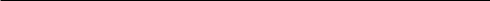 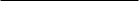 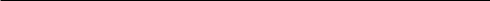 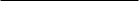 Chữ ký của tình nguyện viên	Ngày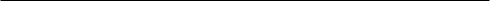 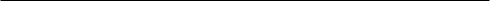 *Signature of Site Administrator REQUIRED (print & sign)	Date*LƯU Ý: Chữ ký Quản trị Trường là bắt buộc để nộp đơn là một Tình nguyện viên của SCUSDLuật Giáo dục số §3502 nghiêm cấm Học khu cho phép một người được yêu cầu đăng ký là tội phạm tình dục theo Bộ luật Hình sự §290 để phục vụ trong khả năng tình nguyện như là trợ lý hoặc người giám sát học sinh.  Theo đó, Học khu sẽ, trước khi ủy quyền cho một người làm tình nguyện viên, tiến hành kiểm tra hồ sơ tự động theo Bộ luật Giáo dục số §35021.1 và/hoặc gọi cho Bộ Tư pháp hoặc Văn phòng Cảnh sát trưởng để hỏi xem cá nhân đó có phải là tội phạm tình dục đã đăng ký hay không theo quy trình được quy định trong Bộ luật Hình sự § 290.4	  	Xin đừng chụp ảnh hay quay video các học sinh khác ngoài con mình, mà không được phép.   	Xin giữ thái độ xây dựng.  Không đưa ra những nhận xét tiêu cực về trường, cá nhân hay học sinh trước các học sinh khác.  	Ghi tên mỗi lần quí vị đến thăm.Bộ Qui Tắc Ứng Xử của Tình Nguyện Viên SCUSDLà một tình nguyện viên, Vai trò và Trách nhiệm của quí vị trong trường là Duy nhất 	Hiểu rằng vai trò của quí vị để hỗ trợ.  Giáo viên và hiệu trưởng thì hoàn toàn chịu trách nhiệm.  Nếu giáo viên rời lớp học, giáo viên phòng bên cạnh sẽ chịu trách nhiệm.  Quí vị không được phụ trách lớp học. 	Nên nhớ các tình nguyện viên chỉ được phép làm việc với các học sinh trong sân trường và dưới sự giám sát của nhân viên có chứng nhận.  Không liên hệ bên ngoài với từng học sinh trừ khi được quản trị trường hay phụ huynh cho phép.  	Duy trì tính bảo mật của học sinh mọi lúc.  Không thảo luận bất kỳ học sinh với bất kỳ ai ngoại trừ giáo viên, cố vấn giáo dục và các người điều phối tình nguyện viên. Không đưa ra lời hứa mà quí vị không thể giữ lời 	Sử dụng phán đoán tốt và tránh mọi tình huống thoả hiệp.  Làm việc trong phòng với những người khác mọi lúc.  Không bao giờ ở một mình với một học sinh ngoài tầm nhìn của những người khác.  Luôn giữ cửa ra vào mở.  Luôn sử dụng nhà vệ sinh dành cho người lớn. 	Nghiêm túc tuân thủ những hướng dẫn của tình nguyện viên và thực hành kỷ luật.  Kỷ luật thể chất thì hoàn toàn bị cấm.  Yêu cầu sự giúp đỡ của giáo viên và nhân viên điều phối tình nguyện viên với các học sinh có vấn đề về hành vi.    	Báo cáo ngay lập tức cho nhân viên bất kỳ sự lạm dụng thể chất hay hành vi khai thác tình dục đối với một học sinh.  	Không thu hút học sinh trên bất kỳ trang mạng truyền thông xã hội, email, tin nhắn hoặc chụp hoặc hiển thị hình ảnh của quí vị hoặc ảnh/video của học sinh trên điện thoại của quí vị hoặc các thiết bị truyền thông khác.Sức Khoẻ và An Toàn thì Luôn Quan Trọng 	Tuân thủ các qui tắc và nội qui về chính sách lớp học, nhà trường, và học khu. 	Đề cập bất kỳ học sinh có nhu cầu sơ cứu hay bất kỳ loại thuốc uống cho giáo viên hay văn phòng trường. 	Tìm hiểu và tuân thủ thủ tục khẩn cấp thực hành hoả hoạn và tất cả các nội qui của trường. 	Thông báo cho hiệu trưởng về bất kỳ tai nạn mà quí vị có ở sân trường.  Một mẫu bằng văn bản phải được nộp tới hiệu trưởng trong vòng 24 giờ.Tôi đồng ý tuân thủ các qui tắc ứng xử ở trên mọi lúc khi tôi là một tình nguyện viên tại một trường hay chương trình của SCUSD.  Tôi hiểu rằng tình trạng làm tình nguyện của tôi có thể bị thu hồi bất kỳ lúc nào.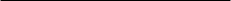 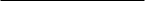 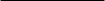 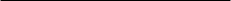 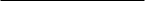 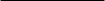 	Chữ ký	Trường	NgàyKIỂM TRA LÝ LỊCH TƯ PHÁPCHO TRƯỜNG/CHƯƠNG TRÌNH: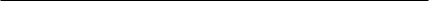 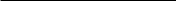 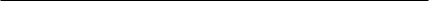 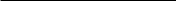 	CHỮ KÝ VỊ QUẢN TRỊ 	NGÀY*Bắt buộc có chữ ký của vị quản trị trường để nộp đơn làm tình nguyện viên của SCUSD TRƯỚC KHI mang bộ hồ sơ tới Trung Tâm Serna.	          VIẾT TÊN: ____________________________ 	ĐIỆN THOẠI:	MÃ NGÂN SÁCH	---	--- 0 --- 5800 --- ---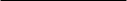 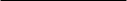 LƯU Ý: Mẫu này dành cho TẤT CẢ MỌI TÌNH NGUYỆN VIÊN hay cho những ai đang làm việc trong các chương trình được yêu cầu sàng lọc như vậy.  Tình nguyện viên tiềm năng được hướng dẫn để mang mẫu này, cùng với Bằng Lái Xe của Cali còn hiệu lực hay Thẻ Căn Cước của Cali, cộng với số An Sinh Xã Hội cho Chuyên Viên Dịch Vụ Khách Hàng tại Trung Tâm Serna để bắt đầu tiến trình kiểm tra dấu vân tay và lý lịch.  Lệ phí cho tiến trình này là $47.  Nếu nhà trường trả chi phí, xin nhập mã ngân sách ở trên.  Nếu tình nguyện viên trả chi phí, chúng tôi chấp nhận tiền mặt (chỉ nhận chính xác tiền lẻ), séc hoặc money orders, thẻ debit hay credit.Trước khi bắt đầu bất kỳ bài tập nào, chính sách của Hội Đồng Giáo Dục SCUSD yêu cầu rằng tất cả mọi tình nguyện viên phải được trong sạch để làm việc bởi Bộ Tư Pháp.Tôi hiểu yêu cầu này và sẽ không làm tình nguyện với học khu cho đến khi sự cho phép nhận được từ Phòng Nhân Sự SCUSD.  Tôi đã nhận được bản sao về qui định và nội qui cho các tình nguyện viên của SCUSD [BP1240 và AR 1240].Theo đây, tôi hoàn toàn từ bỏ và miễn trừ cho Học khu Sacramento, các viên chức, nhân viên, cơ quan và tình nguyện viên bất kỳ và tất cả trách nhiệm pháp lý phát sinh từ hoặc liên quan đến việc kiểm tra lý lịch này và tất cả các trách nhiệm pháp lý liên quan và tất cả các khiếu nại liên quan đến việc kiểm tra lý lịch này.  Cho mục đích của việc từ bỏ này, "trách nhiệm pháp lý" có nghĩa là tất cả các khiếu nại, yêu cầu, tổn thất, nguyên nhân của hành động, vụ kiện hoặc phán quyết của bất kỳ và mọi loại phát sinh do hoạt động nêu trên và do bất kỳ nguyên nhân nào khác ngoài sự sơ suất thô thiển.                    Chữ ký ___________________________________ Ngày _______________________KIỂM TRA LÝ LỊCH TƯ PHÁP XIN VIẾT RÕ Tên:	Maiden Name:	DOB:Việc bị kết án có thể không nhất thiết để loại quí vị ra khỏi công việc tình nguyện mà quí vị đã nộp đơn.  Việc kết án bao gồm các tội nghi binh, hoặc các tội khác đã được nhận tội---đã thương lượng, hoặc quí vị không nhận tội. Không tiết lộ tiền án là căn cứ để chấm dứt ngay lập tức.  Vì lý do an ninh, việc sàng lọc sẽ được thực hiện tùy theo mức độ làm tình nguyện (Xem Nội quy và Quy định làm tình nguyện).Tài liệu tham khảo có thể được yêu cầu.  Dịch vụ làm tình nguyện có thể bị chấm dứt nếu dịch vụ không đạt yêu cầu hoặc không còn cần thiết bởi Học khu.  Chính sách của Học khu có sẵn trên trang mạng: www.scusd.eduQuí vị đã từng bị kết án cho một trọng tội hay tội nhẹ không?	Có	              KhôngNếu có, xin giải thích:MẪU QUAN TÂM LÀM TÌNH NGUYỆN	        Tên: ____________________________	Trường/chương trình	        Điệnthoại nhà:__________________ 	Di động: Giáo viên của trẻ: Tôi quan tâm làm tình nguyện trong các lĩnh vực sau (đánh dấu tất cả nếu có):[] Người giúp lớp học[] Đọc cho trẻ[] Chia xẻ sở thích hay thông tin nghề nghiệpKhả năng sẵn có:TIẾT LỘ HÌNH ẢNH	         Tôi, _________________________________ 	, cho phép nhà trường/học khu sử dụng ảnh của tôi cho mục đích công cộng.  Tôi hoàn toàn từ bỏ và miễn trừ cho Học khu Sacramento, các viên chức, nhân viên, cơ quan và tình nguyện viên về bất kỳ và tất cả trách nhiệm pháp lý phát sinh từ hoặc liên quan đến việc sử dụng ảnh của tôi và tất cả trách nhiệm pháp lý liên quan đến bất kỳ và tất cả các khiếu nại liên quan đến việc sử dụng ảnh của tôi như vậy.  Đối với các mục đích của việc từ bỏ này, 'trách nhiệm pháp lý' có nghĩa là tất cả các khiếu nại, yêu cầu, tổn thất, nguyên nhân của các hành động, vụ kiện hoặc phán quyết thuộc bất kỳ và mọi loại phát sinh do hoạt động được mô tả ở trên và do bất kỳ nguyên nhân nào khác ngoài sự sơ suất thô thiển của Học khu. 	        Chữ ký __________________________	Ngày _______________________Qui định: HỌC KHU SACRAMENTOChấp thuận: Ngày 16 tháng 11 năm 1998 tại Sacramento, CaliforniaDuyệt xét: Ngày 11 tháng 6 năm 2002Sửa đổi:  Ngày 23 tháng 5 năm 2006Sửa đổi:  Ngày 15 tháng 3 năm 2011Sửa đổi:  Ngày 12 tháng 9 năm 2011Sửa đổi:  Ngày 20 tháng 12 năm 2012Sửa đổi:  ngày 9 tháng 9 năm 2014Sửa đổi:  Ngày 25 tháng 4 năm 2018Sửa đổi:  Ngày 2 tháng 5 năm 2018Sửa đổi:  Ngày 21 tháng 5 năm 2018Sửa đổi:  Ngày 6 tháng 6 năm 2018Sửa đổi:  Ngày 1 tháng 8 năm 2018Sửa đổi:  Ngày 25 tháng 6 năm 2019Sửa đổi:  Tháng 10 năm 2021Ngày 11 tháng 2 năm 2022Ngày 27 tháng 10 năm 2022Ngày 14 tháng 11 năm 2022Tên trước đây (Tên thời con gái, bí danh, v.v.)Địa chỉThành phốMã vùngĐiện thoại nhàĐiện thoại di động                           Điện thoại công sở/ ĐT khácĐịa chỉ EmailTrường nơi tôi sẽ làm tình nguyện:Trong trường hợp thông báo khẩnMối quan hệSố điện thoại[] Người đi kèm tham quan học tập[] Bài tập về nhà cho lớp học[] Trợ giúp sân chơi/nhà ăn[] Người điều phối tình nguyện viên[] Trợ giúp Thư viện[] Chụp hình sự kiện[] Giữ trẻ trong thời gian trường có sự kiện[] Thể thao[] Hướng dẫn Học sinh[] Dạy kèm học sinh[] Vườn cây cộng đồng[] Trợ giúp việc gây quỹ[] Các sự kiện gia đình Một lần[] Phụ tá huấn luyện viênThứ haiThứ baThứ tưThứ nămThứ sáuSángChiều